Профиль и роль _ОтделПриемаЗаказовВ конфигурации Управление нашей фирмой, редакция 1.6 (1.6.10.44) нужно доработать роль _ОтделПриемаЗаказов и такой же профильПрава этой роли:Запуск всех клиентовЗапрет запуска конфигуратораРабота с только документом ЗаказПокупателя в полном объеме – создавать\редактировать\помечать на удалениеСвязанные с документом объекты – только чтение – только возможность выбора для использования в документеПросмотр списка документов ЗаказПокупателя – показывать только те, где пользователь является Ответственным или Менеджером:
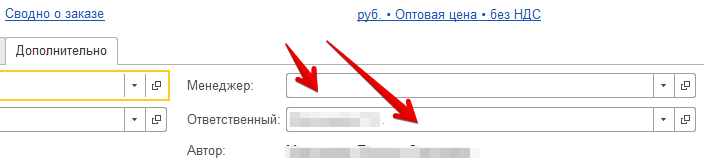 Дополнительные права для Профиля:
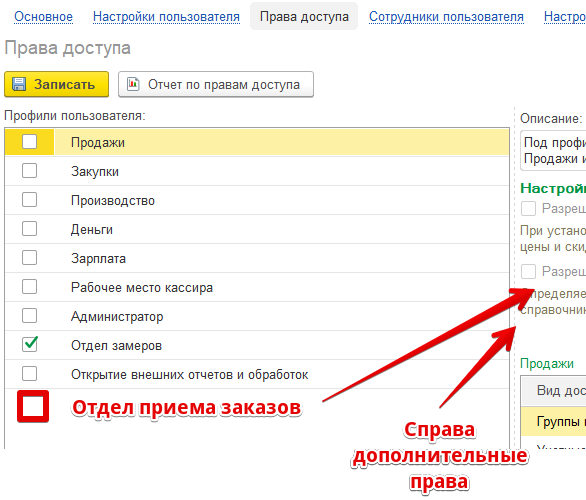 Булево ДоступКоВсемЗаказам, если = ИСТИНА, то показывать полный список документов ЗаказПокупателя без ограничений этого профиля.Создание профиля обработкой _СтартовоеЗаполнение – сделать аналогично так же как создается уже профиль _ОтделЗамеров